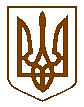 УКРАЇНАБілокриницька   сільська   радаРівненського   району    Рівненської    області(третя позачергова сесія восьмого скликання)РІШЕННЯ  11  лютого 2021 року         			                              		    	№ 70                                                                         Про затвердження порядку денного третьої позачергової сесії сільської ради восьмого скликанняВідповідно до Закону України «Про місцеве самоврядування в Україні», сільська рада ВИРІШИЛА:затвердити для розгляду на третій позачерговій сесії сільської ради восьмого скликання такий порядок денний:Про прийняття земельних ділянок сільськогосподарського призначення державної власності у комунальну власність.Про прийняття земельних ділянок сільськогосподарського призначення державної власності у комунальну власність.Про прийняття земельних ділянок сільськогосподарського призначення державної власності у комунальну власність.Про прийняття земельних ділянок сільськогосподарського призначення державної власності у комунальну власність.Про надання згоди на організацію співробітництва територіальних громад та схвалення проекту договору про співробітництвоСільський голова	                                              	        Тетяна  ГОНЧАРУКТретя позачергова сесіяБілокриницької сільської ради сьомого скликання11 лютого 2021 року
ВІДОМІСТЬдля поіменного голосування з питання:«Про затвердження порядку денного третьої позачергової сесії сільської ради восьмого скликання»Голосували:    «за» - 	13	                          «проти» - 	0	                          «утримався» - 	0	                          «не голосував» - 	0	Голова комісії                                        _______________              (Н. В. Павленко)Секретар комісії 				______________ 		(А. В. Плетьонка)Член комісії                                           _______________              (І. В. Черняк)№з/пПрізвище, ім’я, по батьковіЗаПротиУтри-мавсяНе приймав участь в голосуванні1.Гончарук Тетяна Володимирівназа2.Бондарчук Василь Костянтиновичвідсутній3.Буняк Анатолій Олександровичвідсутній4.Величко Людмила Богданівнавідсутня5.Войтюк Тетяна Леонідівнавідсутня6.Данилюк Наталія Василівназа7.Даюк Ірина Михайлівназа8.Дячук Олексій Григоровичвідсутній9.Захожа Інна Анатоліївнавідсутня10.Іолтух Олександр Михайловичвідсутній11.Кисіль Тетяна Михайлівназа12.Лагерник Наталія Михайлівнавідсутня13.Левчук Наталія Іванівназа14.Любецька Оксана Андріївназа15.Мазур Сергій Миколайовичвідсутній16.Нестерчук Оксана Леонідівназа17.Павленко Наталія Володимирівназа18.Панчук Ярослав Петровичза19.Пивоварчук Юрій Богдановичвідсутній20.Плетьонка Андрій Васильовичза21.Сидорчук Володимир Михайловичза22.Черняк Іван Васильовичза23.Шлеюк Ганна АнтонівназаВсього:Всього:13